รายงานการประชุมคณะกรรมการหอพักเครือข่าย มหาวิทยาลัยราชภัฏลำปางครั้งที่ ๓/๒๕๖๒เมื่อวันจันทร์ที่ ๒ มีนาคม  ๒๕๖๓ เวลา ๐๙.๐๐ น. ณ ห้องประชุมลีลาวดี อาคารกองพัฒนานักศึกษา มหาวิทยาลัยราชภัฏลำปาง
------------------------------------------------------------------ผู้มาประชุมผู้ติดภารกิจไม่สามารถมาประชุมเริ่มประชุมเวลา ๐๙.๓๐ น. นายบรรจง  สมศรี  ผู้อำนวยการกองพัฒนานักศึกษา  ประธานในที่ประชุม กล่าวเปิดประชุมและดำเนินการประชุมตามระเบียบวาระการประชุม ดังนี้ระเบียบวาระที่ ๑ เรื่องที่ประธานแจ้งที่ประชุมทราบ---ไม่มี---ระเบียบวาระที่  ๒  เรื่องรับรองรายงานการประชุมรับรองรายงานการประชุมคณะกรรมการหอพักเครือข่าย มหาวิทยาลัยราชภัฏลำปาง ครั้งที่ ๒/๒๕๖๒ วันศุกร์ที่ ๖ กันยายน ๒๕๖๒ เวลา เวลา ๐๙.๐๐ น.                    ณ ห้องประชุมลีลาวดี อาคารกองพัฒนานักศึกษา มหาวิทยาลัยราชภัฏลำปางระเบียบวาระที่  ๓  เรื่องสืบเนื่อง		-- ไม่มี ---ระเบียบวาระที่  ๔  เรื่องเสนอเพื่อทราบ                    ๔.๑  กิจกรรมโครงการส่งเสริมกิจการหอพักในเขตเทศบาลเมืองเขลางค์นคร ปี ๒๕๖๓ วันที่ ๒๑ มกราคม ๒๕๖๓เทศบาลเขลางค์นคร ได้จัดทำโครงการส่งเสริมกิจการหอพักในเขตเทศบาลเมืองเขลางค์นคร     ปี ๒๕๖๓  โดยมีวัตถุประสงค์เพื่อส่งเสริมความเข้าใจเกี่ยวกับการประกอบกิจการหอพัก และกำกับดูแลให้การประกอบกิจการหอพักในพื้นที่เป็นไปตามพระราชบัญญัติหอพัก พ.ศ. ๒๕๕๘ โดยกำหนดกิจกรมการออกตรวจจัดระเบียบหอพักเพื่อให้คำแนะนำการปฏิบัติแก่ผู้ประกอบการ ซึ่งกำหนดการ ครั้งที่ ๓ ในวันที่ ๒๑ มกราคม ๒๕๖๓ เวลา ๐๙.๐๐ – ๑๖.๓๐ น. บริเวณพื้นที่เทศบาลเมืองเขลางค์นคร จำนวน ๑๕ หอพัก ทั้งหอพักเครือข่ายในมหาวิทยาลัยและหอพักนอกเครือข่าย ในการนี้นางสาวชุติมา ฤาชัย นักแนะแนวการศึกษาและอาชีพ มหาวิทยาลัยราชภัฏลำปาง ได้ลงพื้นที่ตรวจหอพักร่วมกับเจ้าหน้าที่ของเทศบาลเมืองเขลางค์นคร  มติในที่ประชุม	รับทราบ๔.๒ แจ้งกำหนดการ การรายงานตัวของนักศึกษา ประจำปีการศึกษา 256๓แจ้งกำหนดการรับสมัครนักศึกษาใหม่ ประจำปีการศึกษา ๒๕๖๓ และรอบที่ ๓  และกำหนดการรายงานตัวขึ้นทะเบียนเป็นนักศึกษาใหม่ เพื่อเป็นการเตรียมความพร้อมในการรับสมัครนักศึกษาใหม่เข้าหอพักรับสมัคร ๑๑ ม.ค.  - ๑ มี.ค.  ๒๕๖๓รายงานตัวนักศึกษาใหม่  ๑๓ - ๑๖ มี.ค. ๒๕๖๓ (ผ่านระบบออนไลน์)มติในที่ประชุม	รับทราบระเบียบวาระที่  ๕  เรื่องเสนอเพื่อพิจารณา๕.๑  การพิจารณาหอพักเครือข่าย ให้นักศึกษาต่างชาติเข้าพัก ปีการศึกษา ๒๕๖๓ได้เชิญนางสาวอภิญญา ทิพย์กันเงิน  นักวิชาการศึกษา และนางสาวโสภาพันธ์  กองแสน  นักวิชาการศึกษา  เจ้าหน้าที่โครงการจัดตั้งสถาบันภาษาเข้าร่วมประชุมและหารือแนวทางการรับนักศึกษาต่างชาติ เข้าพักหอพักเครือข่าย โดยได้มีมติที่ประชุมให้หอพักเครือข่ายที่มีความต้องการเข้าร่วมรับนักศึกษาต่างชาติ ตอบแบบสำรวจ และกฎเกณฑ์ข้อบังคับของการรับนักศึกษาต่างชาติเข้าพักได้ และให้ส่งข้อมูลปัจจุบันให้เจ้าหน้าที่กองพัฒนานักศึกษาเพื่อที่จะได้ดำเนินการแก้ไขข้อมูลทางเว็บไซต์มหาวิทยาลัย มติในที่ประชุม	 เห็นชอบระเบียบวาระที่  ๖  เรื่องอื่น ๆ 		๖.๑  กำหนดการประชุมคณะกรรมการหอพักเครือข่าย มหาวิทยาลัยราชภัฏลำปาง                           ครั้งที่ ....../๒๕๖๓  วันที่…...….. เดือน......................................พ.ศ. ................		กำหนดการประชุมคณะกรรมการหอพักเครือข่าย มหาวิทยาลัยราชภัฏลำปาง ได้รับทราบต่อไปเลิกประชุมเวลา  ๑๑.๓๐  น.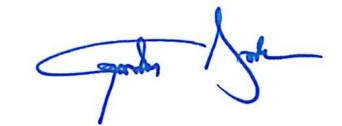 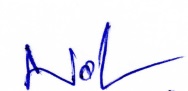 ๑นายบรรจง     สมศรีผู้อำนวยการกองพัฒนานักศึกษา๒นายวิโรจหลักมั่นประธานกรรมการหอพักเครือข่าย๓นางเฟื่องฟ้าเจิมประไพกรรมการหอพักเครือข่าย๔นายภัทรพลเศวตกุลกรรมการหอพักเครือข่าย๕นางสุวดีจันทร์จอมกรรมการหอพักเครือข่าย๖นางชมภูนุชพลัตเต้กรรมการและเลขานุการ๗นายประเสริฐสายเทพที่ปรึกษาหอพักเครือข่าย๘นางสาวภริตพรสุขรัตน์รองประธานกรรมการหอพักเครือข่าย๙นายธนิกปินตากรรมการหอพักเครือข่าย๑๐นางสาวนรีกุลสุขรัตน์กรรมการและผู้ช่วยเลขานุการหอพักเครือข่าย๑๑นางสาวธิดารัตน์ไชยยาสืบเจ้าหน้าที่บริหารงานทั่วไป ๑๒นางสาวศิริขวัญวาวแววเจ้าหน้าที่บริหารงานทั่วไป ชำนาญการ๑๓นางสาวชุติมาฤาชัยนักแนะแนวการศึกษาและอาชีพ๑๔นางสาวเปรมกมลสานำ นักวิชาการศึกษา๑๕นางสาวอภิญญา ทิพย์กันเงินนักวิชาการศึกษา๑๖นางสาวโสภาพันธ์กองแสนนักวิชาการศึกษา๑นายสมบูรณ์กาจารีกรรมการหอพักเครือข่าย